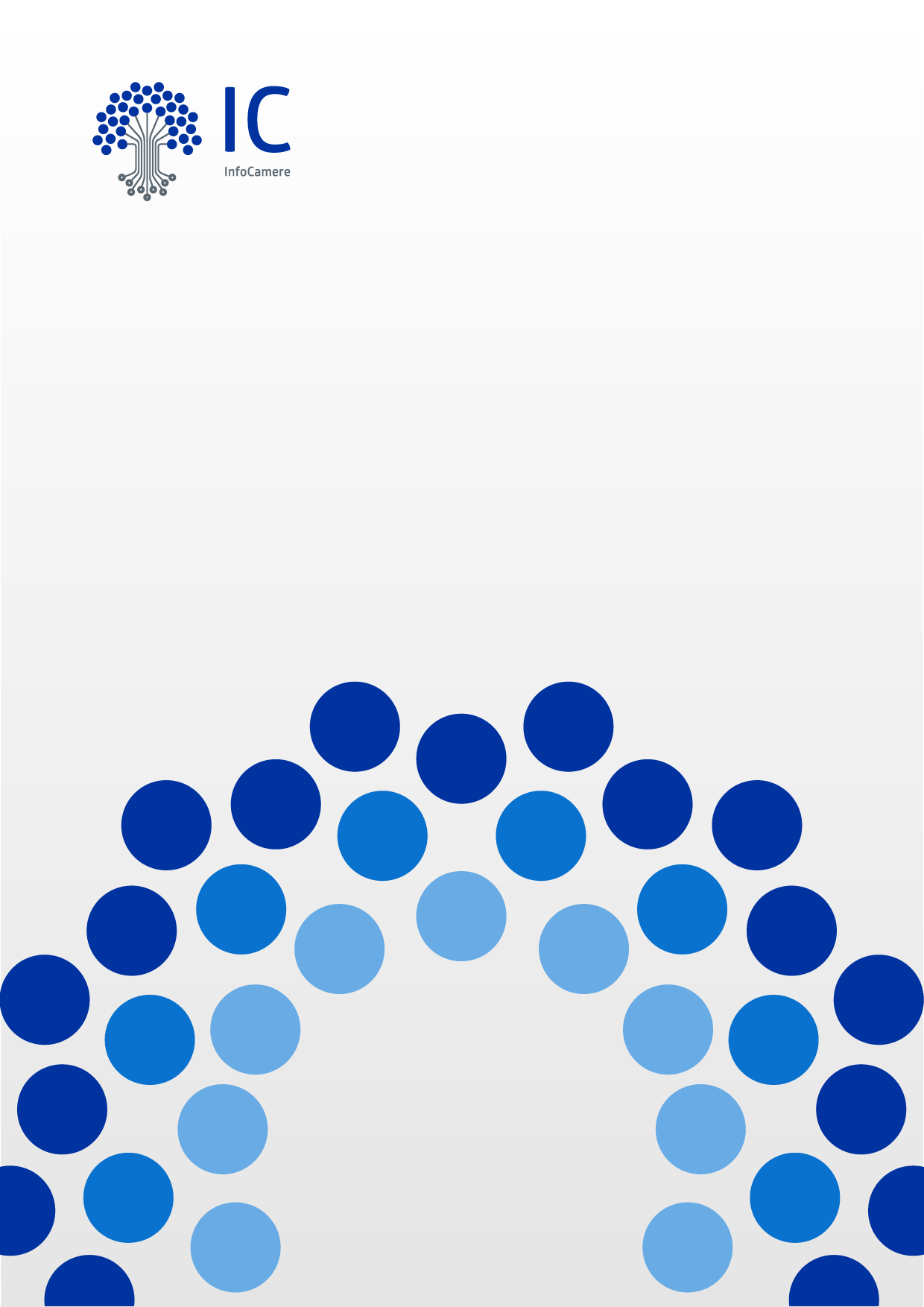 Dati ContributoreQuesitiQual è il numero e la distribuzione geografica delle Vostre sedi?[compresa la sede legale indicata al capitolo 1]A quanto ammonta il Vostro fatturato annuale nell’ultimo triennio, complessivo e specifico in relazione a forniture assimilabili a quelle oggetto della presente consultazione?Nell’ultimo triennio quali sono state le Vostre principali forniture assimilabili a quelle oggetto della presente consultazione?Relativamente alla consulenza sulla piattaforma ERP Infor quali sono i Vostri punti di forza?Personalizzazione e customizzazione__________________________________________________________________________________________________________________________________________________________________________________________________________________________________________Integrazione con altri sistemi__________________________________________________________________________________________________________________________________________________________________________________________________________________________________________Migrazione da Baan IV__________________________________________________________________________________________________________________________________________________________________________________________________________________________________________Altro: ……….[titolare il punto di forza]__________________________________________________________________________________________________________________________________________________________________________________________________________________________________________Quali e quante risorse dei seguenti profili professionali potreste mettere a disposizione del progetto di implementazione della piattafoma ERP Infor descritto nel documento di consultazione? Con quale percentuale di allocazione media del tempo entro l’orizzonte temporale dei prossimi 18-24 mesi?Quali e quante risorse di altri profili professionali da Voi proposti potreste mettere a disposizione del progetto di implementazione della piattaforma ERP Infor descritto nel documento di consultazione? Con quale percentuale di allocazione media del tempo entro l’orizzonte temporale dei prossimi 18-24 mesi?[descrivere i profili professionali]Qual è il costo unitario al giorno dei profili professionali indicati nelle tabelle ai quesiti 2.5 e 2.6?[è possibile indicare un valore puntuale nella colonna “Costo unitario minimo o unico” oppure un valore intervallare compilando anche la colonna “Costo unitario massimo”]Come strutturereste l’organizzazione del Vostro gruppo di lavoro per supportare al meglio InfoCamere nel progetto di implementazione dell’ERP Infor?[è possibile fornire una descrizione testuale oppure grafica mediante organigramma]__________________________________________________________________________________________________________________________________________________________________________________________________________________________________________Quali procedure e quali risorse potreste predisporre ed allocare per fare fronte ad eventuali picchi di fabbisogno consulenziale di breve durata?__________________________________________________________________________________________________________________________________________________________________________________________________________________________________________Elencate gli eventuali allegati al presente documento.[descrivere l’allegato][descrivere l’allegato]……….[descrivere l’allegato]Ragione/Denominazione socialeSede legaleNome e Cognome del Referente firmatarioCarica socialeTelefonoFaxIndirizzo emailStatoNumero di sediItaliaEstero: …….Estero: …….Numero totale di sediAnnoFatturato complessivoFatturato specifico201520162017Descrizione fornituraPAAnnoImportoProfilo professionaleNumero di risorse% di allocazione mediaProject ManagerSpecialista Senior del sistema Infor LNSpecialista del sistema Infor LNSistemista Infor LNSpecialista Senior del sistema Infor d/EPMSpecialista del sistema Infor d/EPMSistemista Infor d/EPMProfilo professionaleNumero di risorse% di allocazione media……….……….……….Profilo professionaleCosto unitario
minimo o unicoCosto unitario
massimoProject ManagerSpecialista Senior del sistema Infor LNSpecialista del sistema Infor LNSistemista Infor LNSpecialista Senior del sistema Infor d/EPMSpecialista del sistema Infor d/EPMSistemista Infor d/EPM……….……….……….